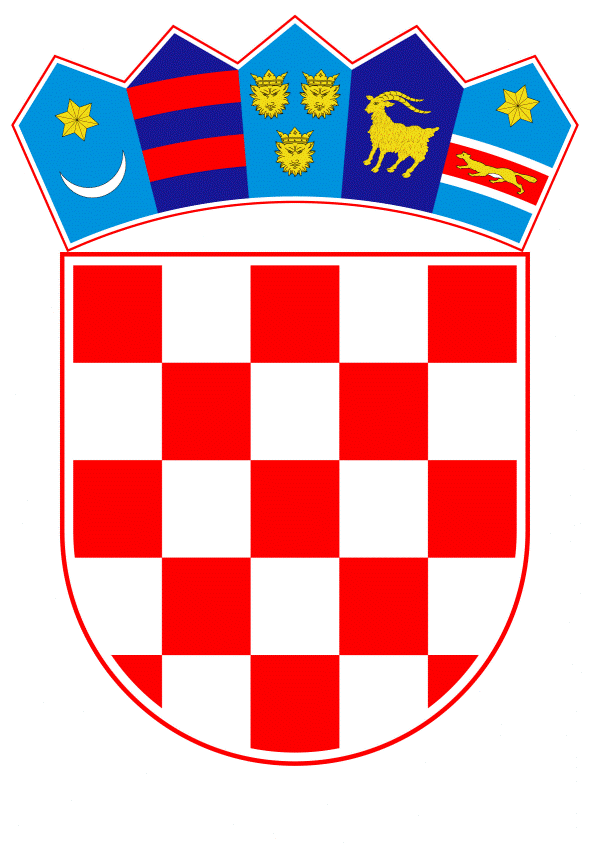 VLADA REPUBLIKE HRVATSKEZagreb, 11. prosinca 2019.____________________________________________________________________________________________________________________________________________________________________________________________________________________________________      Banski dvori | Trg Sv. Marka 2  | 10000 Zagreb | tel. 01 4569 222 | vlada.gov.hr												PRIJEDLOGNa temelju članka 31. stavka 2. Zakona o Vladi Republike Hrvatske (Narodne novine, br. 150/11, 119/14, 93/16 i 116/18) i točke III. stavka 3. Odluke o visini vrijednosti nefinancijske imovine kojom je ovlašten raspolagati čelnik tijela državne uprave, klase: 022-03/19-04/318, urbroja: 50301-25/16-19-2, od 1. kolovoza 2019., Vlada Republike Hrvatske je na sjednici održanoj  ______________________donijela O D L U K U     o pribavljanju nefinancijske imovine Ministarstva obrane za potrebe opremanja Hrvatske vojske helikopterima UH-60M Black HawkI.	Donosi se Odluka o pribavljanju nefinancijske imovine u iznosu od 1.167.875.354,18 kuna za potrebe opremanja Hrvatske vojske helikopterima UH-60M Black Hawk, na prijedlog Ministarstva obrane. 	Opremanje Hrvatske vojske helikopterima iz stavka 1. ove točke realizirat će se u razdoblju od 2019. godine do 2026. godine.II.Opremanje Hrvatske vojske helikopterima iz točke I. ove Odluke provest će se u partnerstvu s Vladom Sjedinjenih Američkih Država, a obuhvaća donaciju dva helikoptera UH-60M Black Hawk s pripadajućom opremom i dijelovima, nabavu dva helikoptera UH-60M Black Hawk s pripadajućom opremom i dijelovima, obuku pilota i zemaljskog osoblja te integralnu logističku podršku.III.	Za provedbu ove Odluke zadužuje se Ministarstvo obrane. 	IV.	Ova Odluka stupa na snagu danom donošenja. KLASA:URBROJ:Zagreb, 	P R E D S J E D N I Kmr. sc. Andrej Plenković	ObrazloženjeOvom Odluke određuje se pribavljanje nefinancijske imovine Ministarstva obrane za potrebe opremanja Hrvatske vojske helikopterima UH-60M Black Hawk čija ukupna vrijednost iznosi 1.167.875.354,18 kuna te se utvrđuje rok u kojem će se izvršiti opremanje.Pribavljanje helikoptera UH-60M Black Hawk provest će se u partnerstvu s Vladom Sjedinjenih Američkih Država, te su stoga zaprimljeni sljedeći dokumenti: – Pismo ponude i prihvaćanja (Letter of Offer and Acceptance) 7L-B-UGK, s pripadajućim Dopunama 1 i 2 (Amendment 1 & Amendment 2) – za donaciju dva helikoptera UH-60M Black Hawk s pripadajućom opremom i dijelovima– Pismo ponude i prihvaćanja (Letter of Offer and Acceptance) HR-B-OBO – za provedbu obuke pilota i zemaljskog osoblja– Pismo ponude i prihvaćanja (Letter of Offer and Acceptance) HR-B-UBQ – za integralnu logističku podršku opremanja– Pismo ponude i prihvaćanja (Letter of Offer and Acceptance) HR-B-UBT – za nabavu dva helikoptera UH-60M Black Hawk s pripadajućom opremom i dijelovima.Od ukupne vrijednosti opremanja helikopterima UH-60M Black Hawk, vrijednost donacije iznosi 360.640.956,28 kuna i u cijelosti je podmiruje američka strana. Preostali iznos od 807.234.397,90 kuna potreban za opremanje Hrvatske vojske helikopterima UH-60M Black Hawk osigurava se Državnom proračunu Republike Hrvatske na razdjelu Ministarstva obrane.   Financijska sredstva u iznosu od 262.274.114,02 kn za 2019. godinu osigurana su u Državnom proračunu Republike Hrvatske za 2019. godinu i projekcijama za 2020. i 2021. godinu, na razdjelu Ministarstva obrane.Financijska sredstva u iznosu od 311.387.746,15 kn za 2020. godinu, 32.476.079,59 kn za 2021. godinu i 142.291.028,86 kn za 2022. godinu osigurana su u Državnom proračunu Republike Hrvatske za 2020. godinu i projekcijama za 2021. i 2022. godinu, na razdjelu Ministarstva obrane.Financijska sredstva u iznosu od 14.285.651,64 kn za 2023. godinu,  18.199.729,55 kn za 2024. godinu, 10.047.684,59 kn za 2025. godinu i 16.272.363,50 kn za 2026. godinu prioritetno će se osigurati na razdjelu Ministarstva obrane prilikom izrade državnog proračuna Republike Hrvatske i projekcija za te godine.U skladu s člankom 44. Zakona o proračunu (Narodne novine, br. 87/08, 136/12 i 15/15) Ministarstvo obrane pokrenulo je postupak ishođenja suglasnosti za preuzimanje obveza na teret sredstava državnog proračuna Republike Hrvatske za razdoblje od 2021. do 2026. godine za opremanje helikopterima UH-60M Black Hawk.Za provedbu ove Odluke zadužuju se Ministarstvo obrane. Predlagatelj:Ministarstvo obranePredmet:Prijedlog odluke o pribavljanju nefinancijske imovine Ministarstva obrane za potrebe opremanja Hrvatske vojske helikopterima UH-60M Black Hawk